Об установлении в общежитиях стоимостиуслуг по содержанию жилых помещений,   принадлежащих на праве собственностимуниципальному образованию городЗеленогорск Красноярского края В соответствии с решением городского Совета депутатов г. Зеленогорска от 10.08.2006  № 19-224р «О порядке принятия решений об установлении цен (тарифов) на услуги (работы) муниципальных унитарных предприятий и муниципальных учреждений», постановлением главы администрации города от 16.08.2006 № 511-п «О Порядке регулирования цен (тарифов) на услуги (работы) муниципальных унитарных предприятий и муниципальных учреждений», руководствуясь Уставом города, ПОСТАНОВЛЯЮ:           1.	Установить в общежитиях стоимость услуг по содержанию жилых помещений, принадлежащих на праве собственности муниципальному образованию город Зеленогорск Красноярского края, согласно приложению к настоящему постановлению.2.	Признать утратившим силу постановление Администрации ЗАТО г. Зеленогорска от 14.12.2017 № 315-п «Об установлении в общежитиях стоимости услуг по содержанию жилых помещений, принадлежащих на праве собственности муниципальному образованию город Зеленогорск Красноярского края».3. Настоящее постановление вступает в силу с 01.01.2019 и подлежит опубликованию в газете «Панорама».4. Контроль за выполнением настоящего постановления возложить на первого заместителя главы Администрации ЗАТО г. Зеленогорска по стратегическому планированию, экономическому развитию и финансам. Стоимость услуг по содержанию жилых помещений, принадлежащих на праве в собственности муниципальному образованию город Зеленогорск Красноярского краяИсполнитель:Отдел экономикиАдминистрации ЗАТО г. Зеленогорска__________________Е.Ю. Шорникова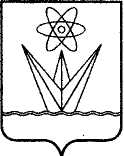 АДМИНИСТРАЦИЯЗАКРЫТОГО АДМИНИСТРАТИВНО – ТЕРРИТОРИАЛЬНОГО ОБРАЗОВАНИЯ  ГОРОДА  ЗЕЛЕНОГОРСКА КРАСНОЯРСКОГО КРАЯП О С Т А Н О В Л Е Н И ЕАДМИНИСТРАЦИЯЗАКРЫТОГО АДМИНИСТРАТИВНО – ТЕРРИТОРИАЛЬНОГО ОБРАЗОВАНИЯ  ГОРОДА  ЗЕЛЕНОГОРСКА КРАСНОЯРСКОГО КРАЯП О С Т А Н О В Л Е Н И ЕАДМИНИСТРАЦИЯЗАКРЫТОГО АДМИНИСТРАТИВНО – ТЕРРИТОРИАЛЬНОГО ОБРАЗОВАНИЯ  ГОРОДА  ЗЕЛЕНОГОРСКА КРАСНОЯРСКОГО КРАЯП О С Т А Н О В Л Е Н И ЕАДМИНИСТРАЦИЯЗАКРЫТОГО АДМИНИСТРАТИВНО – ТЕРРИТОРИАЛЬНОГО ОБРАЗОВАНИЯ  ГОРОДА  ЗЕЛЕНОГОРСКА КРАСНОЯРСКОГО КРАЯП О С Т А Н О В Л Е Н И ЕАДМИНИСТРАЦИЯЗАКРЫТОГО АДМИНИСТРАТИВНО – ТЕРРИТОРИАЛЬНОГО ОБРАЗОВАНИЯ  ГОРОДА  ЗЕЛЕНОГОРСКА КРАСНОЯРСКОГО КРАЯП О С Т А Н О В Л Е Н И Е04.12.2018г. Зеленогорскг. Зеленогорск№213-пВременно исполняющий полномочия главы АдминистрацииЗАТО г. Зеленогорска                                          М.В. Налобина Приложение к постановлению Администрации ЗАТО г. Зеленогорскаот _04.12.2018_   № _213-п_ № п/пАдрес общежития в г. Зеленогорске Красноярского краяЕдиница измеренияСтоимость услуг по содержанию в месяц, руб. 12341ул. Бортникова, д. 211 кв. м площади комнат124,952ул. Гагарина, д. 201 кв. м площади комнат149,043ул. Гагарина, д. 221 кв. м площади комнат188,854ул. Мира, д. 3, кв. 21 кв. м площади комнат114,655ул. Мира, д. 21а1 кв. м площади комнат121,896ул. Мира, д. 211 кв. м площади комнат126,307ул. Советская, д. 61 кв. м площади комнат113,568ул. Советская, д. 71 кв. м площади комнат108,22